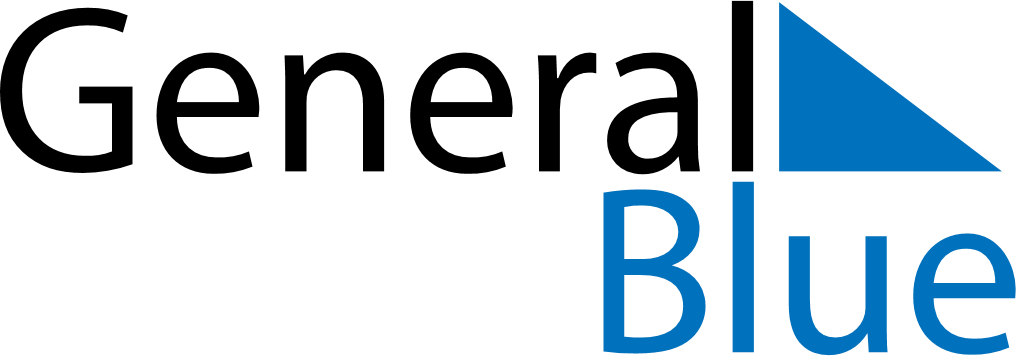 December 2024December 2024December 2024December 2024December 2024December 2024Sao Bento, Paraiba, BrazilSao Bento, Paraiba, BrazilSao Bento, Paraiba, BrazilSao Bento, Paraiba, BrazilSao Bento, Paraiba, BrazilSao Bento, Paraiba, BrazilSunday Monday Tuesday Wednesday Thursday Friday Saturday 1 2 3 4 5 6 7 Sunrise: 5:06 AM Sunset: 5:33 PM Daylight: 12 hours and 27 minutes. Sunrise: 5:06 AM Sunset: 5:34 PM Daylight: 12 hours and 27 minutes. Sunrise: 5:06 AM Sunset: 5:34 PM Daylight: 12 hours and 27 minutes. Sunrise: 5:07 AM Sunset: 5:35 PM Daylight: 12 hours and 27 minutes. Sunrise: 5:07 AM Sunset: 5:35 PM Daylight: 12 hours and 28 minutes. Sunrise: 5:07 AM Sunset: 5:36 PM Daylight: 12 hours and 28 minutes. Sunrise: 5:08 AM Sunset: 5:36 PM Daylight: 12 hours and 28 minutes. 8 9 10 11 12 13 14 Sunrise: 5:08 AM Sunset: 5:37 PM Daylight: 12 hours and 28 minutes. Sunrise: 5:09 AM Sunset: 5:37 PM Daylight: 12 hours and 28 minutes. Sunrise: 5:09 AM Sunset: 5:38 PM Daylight: 12 hours and 28 minutes. Sunrise: 5:09 AM Sunset: 5:38 PM Daylight: 12 hours and 28 minutes. Sunrise: 5:10 AM Sunset: 5:39 PM Daylight: 12 hours and 28 minutes. Sunrise: 5:10 AM Sunset: 5:39 PM Daylight: 12 hours and 28 minutes. Sunrise: 5:11 AM Sunset: 5:40 PM Daylight: 12 hours and 28 minutes. 15 16 17 18 19 20 21 Sunrise: 5:11 AM Sunset: 5:40 PM Daylight: 12 hours and 29 minutes. Sunrise: 5:12 AM Sunset: 5:41 PM Daylight: 12 hours and 29 minutes. Sunrise: 5:12 AM Sunset: 5:41 PM Daylight: 12 hours and 29 minutes. Sunrise: 5:13 AM Sunset: 5:42 PM Daylight: 12 hours and 29 minutes. Sunrise: 5:13 AM Sunset: 5:42 PM Daylight: 12 hours and 29 minutes. Sunrise: 5:13 AM Sunset: 5:43 PM Daylight: 12 hours and 29 minutes. Sunrise: 5:14 AM Sunset: 5:43 PM Daylight: 12 hours and 29 minutes. 22 23 24 25 26 27 28 Sunrise: 5:14 AM Sunset: 5:44 PM Daylight: 12 hours and 29 minutes. Sunrise: 5:15 AM Sunset: 5:44 PM Daylight: 12 hours and 29 minutes. Sunrise: 5:15 AM Sunset: 5:45 PM Daylight: 12 hours and 29 minutes. Sunrise: 5:16 AM Sunset: 5:45 PM Daylight: 12 hours and 29 minutes. Sunrise: 5:16 AM Sunset: 5:46 PM Daylight: 12 hours and 29 minutes. Sunrise: 5:17 AM Sunset: 5:46 PM Daylight: 12 hours and 29 minutes. Sunrise: 5:18 AM Sunset: 5:47 PM Daylight: 12 hours and 29 minutes. 29 30 31 Sunrise: 5:18 AM Sunset: 5:47 PM Daylight: 12 hours and 28 minutes. Sunrise: 5:19 AM Sunset: 5:47 PM Daylight: 12 hours and 28 minutes. Sunrise: 5:19 AM Sunset: 5:48 PM Daylight: 12 hours and 28 minutes. 